РЕШЕНИЕРассмотрев проект решения о порядке сохранения, использования и популяризации объектов культурного наследия (памятников истории и культуры), находящихся в собственности Петропавловск-Камчатского городского округа, внесенный заместителем председателя Городской Думы Петропавловск-Камчатского городского округа Смирновым С.И, в соответствии со статьей 28 Устава Петропавловск-Камчатского городского округа, Городская Дума Петропавловск-Камчатского городского округаРЕШИЛА:1. Принять Решение о порядке сохранения, использования и популяризации объектов культурного наследия (памятников истории и культуры), находящихся в собственности Петропавловск-Камчатского городского округа.2. Направить принятое Решение Главе Петропавловск-Камчатского городского округа для подписания и обнародования.РЕШЕНИЕот 28.08.2013 № 121-ндРешением от 25.04.2017 № 565-нд (19.04.2017 № 1281-р) в наименование внесено изменениеО порядке сохранения, использования и популяризации объектов культурного наследия (памятников истории и культуры), находящихся в собственности Петропавловск-Камчатского городского округа, охраны объектов культурного наследия (памятников истории и культуры) местного (муниципального) значения, расположенных на территории городского округа Принято Городской Думой Петропавловск-Камчатского городского округа(решение от 21.08.2013 № 262-р)с изменениями от:31.10.2013 № 148-нд (23.10.2013 № 319-р);26.04.2016 № 420-нд (20.04.2016 № 943-р);30.08.2016 № 466-нд (24.08.2016 № 1043-р);25.04.2017 № 565-нд (19.04.2017 № 1281-р);18.09.2017 № 599-нд (12.09.2017 № 1369-р)Статья 1. Общие положения1. Настоящее Решение разработано в соответствии с Федеральным законом от 06.10.2003 № 131-ФЗ «Об общих принципах организации местного самоуправления в Российской Федерации», Федеральным законом от 25.06.2002 № 73-ФЗ «Об объектах культурного наследия (памятниках истории и культуры) народов Российской Федерации», Законом Российской Федерации от 09.10.1992 № 3612-I «Основы законодательства Российской Федерации о культуре», Законом Камчатского края от 24.12.2010 № 547 «Об объектах культурного наследия (памятников истории и культуры) народов Российской Федерации, расположенных на территории Камчатского края», Уставом Петропавловск-Камчатского городского округа.2. В настоящем Решении используются понятия, установленные законодательством Российской Федерации в сфере сохранения, использования, популяризации и охраны объектов культурного наследия.Решением от 25.04.2017 № 565-нд (19.04.2017 № 1281-р) статья 2 изложена в новой редакцииРешением от 30.08.2016 № 466-нд (24.08.2016 № 1043-р) статья 2 изложена в новой редакцииСтатья 2. Полномочия администрации Петропавловск-Камчатского городского округа в области сохранения, использования и популяризации объектов культурного наследия (памятников истории и культуры) народов Российской Федерации, находящихся в собственности Петропавловск-Камчатского городского округа, а также в области государственной охраны объектов культурного наследия местного (муниципального) значения1. К полномочиям администрации Петропавловск-Камчатского городского округа в области сохранения, использования и популяризации объектов культурного наследия (памятников истории и культуры) народов Российской Федерации (далее -– объекты культурного наследия), находящихся в собственности Петропавловск-Камчатского городского округа, а также в области государственной охраны объектов культурного наследия местного (муниципального) значения, относится:1) сохранение, использование и популяризация объектов культурного наследия;2) государственная охрана объектов культурного наследия местного (муниципального) значения.2. В целях реализации полномочий администрации Петропавловск-Камчатского городского округа, указанных в части 1 настоящей статьи:1) Управление культуры, спорта и молодежной политики администрации Петропавловск-Камчатского городского округа:осуществляет предусмотренные Федеральным законом от 25.06.2002 № 73-ФЗ «Об объектах культурного наследия (памятниках истории и культуры) народов Российской Федерации» меры по сохранению и популяризации объектов культурного наследия, находящихся в собственности Петропавловск-Камчатского городского округа;ведет учет объектов культурного наследия, находящихся в собственности Петропавловск-Камчатского городского округа, а также учет объектов культурного наследия местного (муниципального) значения в порядке, определенном постановлением администрации Петропавловск-Камчатского городского округа;контролирует деятельность по использованию объектов культурного наследия, находящихся в собственности Петропавловск-Камчатского городского округа, и переданных на праве хозяйственного ведения либо оперативного управления унитарному предприятию или учреждению либо переданных в безвозмездное пользование;организует работу по созданию комиссий и иных коллегиальных органов по вопросам сохранения, использования и популяризации объектов культурного наследия, находящихся в собственности Петропавловск-Камчатского городского округа;Решением от 18.09.2017 № 599-нд (12.09.2017 № 1369-р) в абзац шестой пункта 1 части 2 внесено изменениесогласовывает принятие решения Службы охраны объектов культурного наследия Камчатского края о включении объекта культурного наследия в единый государственный реестр объектов культурного наследия (памятников истории и культуры) народов Российской Федерации (далее - Реестр) в качестве объекта культурного наследия местного (муниципального) значения или отказывает в согласовании включения объекта в Реестр;согласовывает принятие решения Министерства культуры Российской Федерации об изменении категории историко-культурного значения объекта культурного наследия, не отвечающего критериям отнесения объекта к объектам культурного наследия федерального значения, на категорию историко-культурного значения объекта культурного наследия местного (муниципального) значения, принимаемого на основании заключения государственной историко-культурной экспертизы, содержащего вывод о соответствии такого объекта критериям отнесения объекта к объекту культурного наследия местного (муниципального) значения;согласовывает принятие решения Министерства культуры Российской Федерации об изменении категории историко-культурного значения объекта культурного наследия местного (муниципального) значения на категорию историко-культурного значения объекта культурного наследия федерального значения, принимаемого на основании заключения государственной историко-культурной экспертизы, содержащего вывод о соответствии такого объекта критериям отнесения объекта к объектам культурного наследия федерального значения;Решением от 18.09.2017 № 599-нд (12.09.2017 № 1369-р) в абзац девятый пункта 1 части 2 внесено изменениесогласовывает принятие решения Службы охраны объектов культурного наследия Камчатского края об изменении категории историко-культурного значения объекта культурного наследия, не отвечающего критериям отнесения объекта к объектам культурного наследия регионального значения, на категорию историко-культурного значения объекта культурного наследия местного (муниципального) значения, принимаемого на основании заключения государственной историко-культурной экспертизы, содержащего вывод о соответствии такого объекта критериям отнесения объекта к объекту культурного наследия местного (муниципального) значения;Решением от 18.09.2017 № 599-нд (12.09.2017 № 1369-р) в абзац десятый пункта 1 части 2 внесено изменениесогласовывает принятие решения Службы охраны объектов культурного наследия Камчатского края об изменении категории историко-культурного значения объекта культурного наследия местного (муниципального) значения на категорию историко-культурного значения объекта культурного наследия регионального значения, принимаемого на основании заключения государственной историко-культурной экспертизы, содержащего вывод о соответствии такого объекта критериям отнесения объекта к объекту культурного наследия регионального значения;согласовывает исключение из Реестра объекта культурного наследия местного (муниципального) значения;выдает задания на проведение работ по сохранению объекта культурного наследия, включенного в Реестр, разрешения на проведение работ по сохранению объекта культурного наследия, включенного в Реестр, согласовывает проектную документацию на проведение работ по сохранению объектов культурного наследия в отношении объектов культурного наследия местного (муниципального) значения в порядке, определенном постановлением администрации Петропавловск-Камчатского городского округа;согласовывает проектную документацию на проведение работ по сохранению объекта культурного наследия, включенного в Реестр, в отношении объектов культурного наследия местного (муниципального) значения;разрабатывает проект постановления администрации Петропавловск-Камчатского городского округа о воссоздании утраченного объекта культурного наследия за счет средств бюджета Петропавловск-Камчатского городского округа;согласовывает установку на объектах культурного наследия, находящихся в собственности Петропавловск-Камчатского городского округа, и не переданных на праве хозяйственного ведения либо оперативного управления унитарному предприятию или учреждению, либо не переданных в безвозмездное пользование, информационных надписей и обозначений в порядке, определенном постановлением администрации Петропавловск-Камчатского городского округа;организует проведение историко-культурной экспертизы в отношении объекта культурного наследия местного (муниципального) значения в случаях и порядке, установленном Федеральным законом от 25.06.2002 № 73-ФЗ «Об объектах культурного наследия (памятниках истории и культуры) народов Российской Федерации», нормативными правовыми актами Камчатского края и муниципальными правовыми актами Петропавловск-Камчатского городского округа;2) Управление экономического развития и имущественных отношений администрации Петропавловск-Камчатского городского округа:осуществляет меры по использованию объектов культурного наследия, находящихся в собственности Петропавловск-Камчатского городского округа и не переданных на праве хозяйственного ведения либо оперативного управления унитарному предприятию или учреждению, либо не переданных в безвозмездное пользование;осуществляет установку на объектах культурного наследия, находящихся в собственности Петропавловск-Камчатского городского округа, и не переданных на праве хозяйственного ведения либо оперативного управления унитарному предприятию или учреждению, либо не переданных в безвозмездное пользование, информационных надписей и обозначений в порядке, определенном постановлением администрации Петропавловск-Камчатского городского округа;осуществляет полномочия собственника в отношении объектов культурного наследия, включенных в Реестр, находящихся в собственности Петропавловск-Камчатского городского округа, и не переданных на праве хозяйственного ведения либо оперативного управления унитарному предприятию или учреждению либо не переданных в безвозмездное пользование, за исключением находящихся в собственности Петропавловск-Камчатского городского округа муниципальных жилых помещений в домах, являющихся объектами культурного наследия;обеспечивает условия доступности для инвалидов объектов культурного наследия, находящихся в собственности Петропавловск-Камчатского городского округа, и не переданных на праве хозяйственного ведения либо оперативного управления унитарному предприятию или учреждению, либо не переданных в безвозмездное пользование, за исключением находящихся в собственности Петропавловск-Камчатского городского округа муниципальных жилых помещений в домах, являющихся объектами культурного наследия;организует подготовку проектной документации на проведение работ по сохранению объекта культурного наследия, включенного в Реестр и не переданного на праве хозяйственного ведения либо оперативного управления унитарному предприятию или учреждению, либо не переданного в безвозмездное пользование, за исключением находящихся в собственности Петропавловск-Камчатского городского округа муниципальных жилых помещений в домах, являющихся объектами культурного наследия;организует проведение историко-культурной экспертизы в отношении объекта культурного наследия местного (муниципального) значения в целях определения соответствия проектной документации на проведение работ по сохранению объектов культурного наследия требованиям государственной охраны объектов культурного наследия (в отношении объекта культурного наследия (памятника истории и культуры), включенного в Реестр и не переданного на праве хозяйственного ведения либо оперативного управления унитарному предприятию или учреждению, либо не переданного в безвозмездное пользование, за исключением находящихся в собственности Петропавловск-Камчатского городского округа муниципальных жилых помещений в домах, являющихся объектами культурного наследия;участвует в ведении учета объектов культурного наследия, находящихся в собственности Петропавловск-Камчатского городского округа, а также участвует в ведении учета объектов культурного наследия местного (муниципального) значения в порядке, определенном постановлением администрации Петропавловск-Камчатского городского округа;устанавливает ограничения (обременения) права собственности или иных вещных прав на объект культурного наследия местного (муниципального) значения требованиями в отношении объекта культурного наследия местного (муниципального) значения, разработанными в соответствии с Федеральным законом от 25.06.2002 № 73-ФЗ «Об объектах культурного наследия (памятниках истории и культуры) народов Российской Федерации»;3) Управление архитектуры, градостроительства и земельных отношений администрации Петропавловск-Камчатского городского округа:разрабатывает проект постановления администрации Петропавловск-Камчатского городского округа, устанавливающего требования к осуществлению деятельности в границах территории достопримечательного места местного (муниципального) значения, требования к градостроительному регламенту в границах территории достопримечательного места местного (муниципального) значения, а также порядок организации историко-культурного заповедника местного (муниципального) значения, его границу и режим его содержания;разрабатывает, согласовывает и организует утверждение в случаях и порядке, установленных Федеральным законом от 25.06.2002 № 73-ФЗ «Об объектах культурного наследия (памятниках истории и культуры) народов Российской Федерации», проектов зон охраны объектов культурного наследия местного (муниципального) значения;размещает в информационной системе обеспечения градостроительной деятельности копии решения органа государственной власти об установлении зон охраны объекта культурного наследия, предоставляет по запросу Управления культуры, спорта и молодежной политики администрации Петропавловск-Камчатского городского округа информацию об установлении зон охраны объекта культурного наследия;согласовывает проектную документацию на проведение работ по сохранению объекта культурного наследия, включенного в Реестр, в отношении объектов культурного наследия местного (муниципального) значения;4) Комитет по управлению жилищным фондом администрации Петропавловск-Камчатского городского округа:осуществляет меры по использованию объектов культурного наследия, находящихся в собственности Петропавловск-Камчатского городского округа, и не переданных на праве хозяйственного ведения либо оперативного управления унитарному предприятию или учреждению, либо не переданных в безвозмездное пользование, в отношении муниципальных жилых помещений в домах, являющихся объектами культурного наследия;осуществляет полномочия собственника в отношении объектов культурного наследия, включенных в Реестр, находящихся в собственности Петропавловск-Камчатского городского округа, в отношении муниципальных жилых помещений в домах, являющихся объектами культурного наследия;обеспечение условий доступности для инвалидов объектов культурного наследия, находящихся в собственности Петропавловск-Камчатского городского округа, и не переданных на праве хозяйственного ведения либо оперативного управления унитарному предприятию или учреждению либо не переданных в безвозмездное пользование (в отношении муниципальных жилых помещений в домах, являющихся объектами культурного наследия);организует подготовку проектной документации на проведение работ по сохранению объекта культурного наследия, включенного в Реестр и не переданного на праве хозяйственного ведения либо оперативного управления унитарному предприятию или учреждению, либо не переданного в безвозмездное пользование в отношении муниципальных жилых помещений в домах, являющихся объектами культурного наследия;участвует в ведении учета объектов культурного наследия, находящихся в собственности Петропавловск-Камчатского городского округа, а также объектов культурного значения местного (муниципального) значения (в отношении жилых помещений в домах, являющихся объектами культурного наследия);5) Управление городского хозяйства администрации Петропавловск-Камчатского городского округа участвует в контроле за деятельностью по использованию и охране (сохранению) объектов культурного наследия, находящихся в собственности Петропавловск-Камчатского городского округа, переданных на праве оперативного управления муниципальным учреждениям, в отношении которых Управление городского хозяйства администрации Петропавловск-Камчатского городского округа осуществляет функции и полномочия учредителя.Решением от 25.04.2017 № 565-нд (19.04.2017 № 1281-р) в наименование статьи 3 внесено изменениеРешением от 30.08.2016 № 466-нд (24.08.2016 № 1043-р) статья 3 изложена в новой редакцииРешением от 26.04.2016 № 420-нд (20.04.2016 № 943-р) после статьи 2 в слова «3. Учет объектов культурного наследия местного значения» внесено изменениеСтатья 3. Обязательства физических и юридических лиц, которым объект культурного наследия, находящийся в собственности Петропавловск-Камчатского городского округа, передан на праве хозяйственного ведения либо оперативного управления, либо передан в безвозмездное пользованиеРешением от 25.04.2017 № 565-нд (19.04.2017 № 1281-р) в часть 1 внесены изменения1. В целях обеспечения инвалидов возможностью получения доступа к объектам культурного наследия в соответствии с Приказом Министерства культуры Российской Федерации от 20.11.2015 № 2834 «Об утверждении Порядка обеспечения условий доступности для инвалидов объектов культурного наследия, включенных в единый государственный реестр объектов культурного наследия (памятников истории и культуры) народов Российской Федерации» пользователем объекта культурного наследия, находящегося в собственности Петропавловск-Камчатского городского округа, принимаются меры по обеспечению доступности для инвалидов объектов культурного наследия наравне с другими лицами.Решением от 25.04.2017 № 565-нд (19.04.2017 № 1281-р) в часть 2 внесено изменение2. В случае, если объект культурного наследия, находящийся в собственности Петропавловск-Камчатского городского округа, предоставлен на праве хозяйственного ведения либо оперативного управления унитарному предприятию или учреждению, охранное обязательство подлежит выполнению унитарным предприятием или учреждением.Решением от 25.04.2017 № 565-нд (19.04.2017 № 1281-р) в часть 3 внесено изменение 3. Установка на объект культурного наследия, находящийся в собственности Петропавловск-Камчатского городского округа, переданный на праве хозяйственного ведения либо оперативного управления, либо переданный в безвозмездное пользование, информационных надписей и обозначений осуществляется лицом, за которым данный объект закреплен на праве хозяйственного ведения или оперативного управления, или лицом, которому данный объект предоставлен в безвозмездное пользование.Решением от 30.08.2016 № 466-нд (24.08.2016 № 1043-р) исключенаСтатья 4. ИсключенаРешением от 30.08.2016 № 466-нд (24.08.2016 № 1043-р) исключенаСтатья 5. ИсключенаРешением от 25.04.2017 № 565-нд (19.04.2017 № 1281-р) в наименование статьи 6 внесено изменение Решением от 30.08.2016 № 466-нд (24.08.2016 № 1043-р) в наименование статьи 6 внесено изменениеСтатья 6. Льготы, предоставляемые физическим или юридическим лицам, вложившим свои средства в работы по сохранению объектов культурного наследия, находящихся в собственности Петропавловск-Камчатского городского округа1. Физическое или юридическое лицо, владеющее на праве аренды объектом культурного наследия, находящимся в собственности городского округа, и обеспечившее выполнение работ по сохранению данного объекта культурного наследия, имеет право на уменьшение установленной арендной платы на сумму произведенных затрат или части затрат.Порядок предоставления указанной компенсации и ее размер определяются договором аренды.Решением от 25.04.2017 № 565-нд (19.04.2017 № 1281-р) в часть 2 внесены изменения Решением от 30.08.2016 № 466-нд (24.08.2016 № 1043-р) в часть 2 внесено изменение2. Физическое или юридическое лицо, являющееся собственником объекта культурного наследия, находящегося в собственности Петропавловск-Камчатского городского округа, включенного в Реестр, либо пользующееся таким объектом культурного наследия на основании договора безвозмездного пользования и производящее за счет собственных средств работы по его сохранению, имеет, при условии выполнения таких работ, право на компенсацию произведенных им затрат (части затрат) за счет средств бюджета городского округа, в порядке, определяемом постановлением администрации Петропавловск-Камчатского городского округа.Решением от 25.04.2017 № 565-нд (19.04.2017 № 1281-р) наименование статьи 7 изложено в новой редакции Решением от 30.08.2016 № 466-нд (24.08.2016 № 1043-р) статья 7 изложена в новой редакцииСтатья 7. Финансирование мероприятий по сохранению, использованию, популяризации и государственной охране объектов культурного наследияРешением от 25.04.2017 № 565-нд (19.04.2017 № 1281-р) в часть 1 внесено изменение 1. Мероприятия по сохранению, использованию и популяризации объектов культурного наследия (памятников истории и культуры), находящихся в собственности Петропавловск-Камчатского городского округа, мероприятия по государственной охране объектов культурного наследия местного значения, финансируемые из бюджета Петропавловск-Камчатского городского округа, являются расходным обязательством Петропавловск-Камчатского городского округа.Решением от 25.04.2017 № 565-нд (19.04.2017 № 1281-р) в часть 2 внесены изменения 2. Реализация расходного обязательства Петропавловск-Камчатского городского округа по осуществлению мероприятий по сохранению, использованию и популяризации объектов культурного наследия (памятников истории и культуры), находящихся в собственности Петропавловск-Камчатского городского округа, мероприятий по государственной охране объектов культурного наследия местного значения, финансируемых из бюджета Петропавловск-Камчатского городского округа, в соответствии с пунктом 1 части 2 статьи 2 настоящего Решения осуществляется Управлением культуры, спорта и молодежной политики администрации Петропавловск-Камчатского городского округа, в соответствии с пунктом 2 части 2 статьи 2 настоящего Решения осуществляется Управлением экономического развития и имущественных отношений администрации Петропавловск-Камчатского городского округа, в соответствии с пунктом 3 части 2 статьи 2 настоящего Решения осуществляется Управлением архитектуры, градостроительства и земельных отношений администрации Петропавловск-Камчатского городского округа, в соответствии с пунктом 4 части 2 статьи 2 настоящего Решения осуществляется Комитетом по управлению жилищным фондом администрации Петропавловск-Камчатского городского округа, в соответствии с пунктом 5 части 2 статьи 2 настоящего Решения осуществляется Управлением городского хозяйства администрации Петропавловск-Камчатского городского округа.Решением от 25.04.2017 № 565-нд (19.04.2017 № 1281-р) в часть 3 внесены изменения 3. Финансирование мероприятий по сохранению, использованию и популяризации объектов культурного наследия (памятников истории и культуры), находящихся в собственности Петропавловск-Камчатского городского округа, мероприятий по государственной охране объектов культурного наследия местного значения, осуществляется за счет средств бюджета Петропавловск-Камчатского городского округа, в пределах бюджетных ассигнований, предусмотренных на соответствующий финансовый год (финансовый год и плановый период) Управлению культуры, спорта и молодежной политики администрации Петропавловск-Камчатского городского округа, Управлению экономического развития и имущественных отношений администрации Петропавловск-Камчатского городского округа, Управлению архитектуры, градостроительства и земельных отношений администрации Петропавловск-Камчатского городского округа, Управлению городского хозяйства администрации Петропавловск-Камчатского городского округа.Статья 8. Вступление в силу настоящего Решения1. Настоящее Решение вступает в силу после дня его официального опубликования.2. Со дня вступления в силу настоящего Решения признать утратившими силу:1) Положение о сохранении, использовании и популяризации объектов культурного наследия (памятников истории и культуры), находящихся в собственности Петропавловск-Камчатского городского округа, охраны объектов культурного наследия (памятников истории и культуры) местного (муниципального) значения, расположенных на территории  Петропавловск-Камчатского городского округа от 29.11.2006 № 60-нд;2) Решение  Городской Думы Петропавловск-Камчатского городского округа от 02.07.2009 135-нд «О внесении изменений в Положение о сохранении, использовании и популяризации объектов культурного наследия (памятников истории и культуры), находящихся в собственности Петропавловск-Камчатского городского округа, охраны объектов культурного наследия (памятников истории и культуры) местного (муниципального) значения, расположенных на территории Петропавловск-Камчатского городского округа от 29.11.2006 № 60-нд»;3) Решение Городской Думы Петропавловск-Камчатского городского округа от 24.12.2009 № 215-нд «О внесении изменений в Положение о сохранении, использовании и популяризации объектов культурного наследия (памятников истории и культуры), находящихся в собственности Петропавловск-Камчатского городского округа, охраны объектов культурного наследия (памятников истории и культуры) местного (муниципального) значения, расположенных на территории Петропавловск-Камчатского городского округа от 29.11.2006 № 60-нд»;4) Решение Городской Думы Петропавловск-Камчатского городского округа от 19.05.2011 № 349-нд «О внесении изменений в Положение о сохранении, использовании и популяризации объектов культурного наследия (памятников истории и культуры), находящихся в собственности Петропавловск-Камчатского городского округа, охраны объектов культурного наследия (памятников истории и культуры) местного (муниципального) значения, расположенных на территории Петропавловск-Камчатского городского округа от 29.11.2006 № 60-нд»;5) Решение Городской Думы Петропавловск-Камчатского городского округа от 01.06.2011 № 374-нд «О внесении изменения в Положение о сохранении, использовании и популяризации объектов культурного наследия (памятников истории и культуры), находящихся в собственности Петропавловск-Камчатского городского округа, охраны объектов культурного наследия (памятников истории и культуры) местного (муниципального) значения, расположенных на территории Петропавловск-Камчатского городского округа от 29.11.2006 № 60-нд»;6) Решение Городской Думы Петропавловск-Камчатского городского округа от 06.03.2013 № 37-нд «О внесении изменений в Положение о сохранении, использовании и популяризации объектов культурного наследия (памятников истории и культуры), находящихся в собственности Петропавловск-Камчатского городского округа, охраны объектов культурного наследия (памятников истории и культуры) местного (муниципального) значения, расположенных на территории Петропавловск-Камчатского городского округа от 29.11.2006 № 60-нд».Глава Петропавловск-Камчатскогогородского округа                                                                                    К.Г. Слыщенко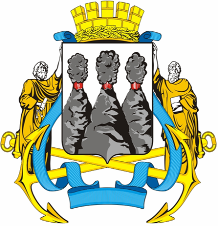 ГОРОДСКАЯ ДУМАПЕТРОПАВЛОВСК-КАМЧАТСКОГО ГОРОДСКОГО ОКРУГАот 21.08.2013 № 262-р8-я сессияг.Петропавловск-КамчатскийО принятии решения о порядке сохранения, использования и популяризации объектов культурного наследия (памятников истории и культуры), находящихся в собственности Петропавловск-Камчатского городского округаГлава Петропавловск-Камчатского городского округа, исполняющий полномочия председателя Городской Думы            К.Г. СлыщенкоГОРОДСКАЯ ДУМАПЕТРОПАВЛОВСК-КАМЧАТСКОГО ГОРОДСКОГО ОКРУГА